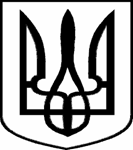 УКРАЇНАКіровоградська міська рада Кіровоградської областіСпеціалізована загальноосвітня школа І-ІІІ ступенів № 1425002 м. Кіровоград, вул. Жовтневої революції, 19,  34–59-77Від 14.01.2013р. №________   На №736/о від 21.11.2013р.                       Начальнику управління освіти                       Кіровоградської міської ради                       Костенко Л.Д.   На виконання наказу управління освіти Кіровоградської міської ради від 21.11.2013р. №736/о «Про відзначення 70-ї річниці визволення м. Кіровограда від фашистських загарбників та заходів Всеукраїнської естафети пам’яті» адміністрація СЗШ №14 Кіровоградської міської ради Кіровоградської області надає інформацію про проведені заходиДиректор школи                                                                                   Саржевський О.А.Колос Л. Г. 34-59-76№ п/пНазва заходуДата провед.заходуВідповідальний1Надання допомоги учнями школи ветеранам ВВв 1941-1945 років, закріплених за начальним закладом в рамках акції «Зірка пам’яті» Протягом рокуКолос Л. Г.Кл. кер. 1-11-х кл.2Пошуково-патріотична робота:- Створення історичного нарису «Визволення Кіровоградщини  від німецько-фашистських загарбників»;-  Створення альбому «Зірка пам’яті» (ветерани – закріплені за   СЗШ №14) (додаток 1)грудень 2013р.Скобіоале Н. В.Колос Л. Г.3Тематична виставка документів, друкованих видань, фотоматеріалів, присвячених 70-й річниці     визволення міста Кіровограда від фашистських загарбників.грудень 2013р.Затинайко Т. М.4Привітання ветеранів ВВв1941-1945 років, закріплених за навчальним закладом, з 70-ю річницею визволення Кіровограда від фашистських загарбників (вручення сувенірів, виготовлених учнями власноруч) 23-27.12.2013р.Кл. керівники 1-11-х кл.5Єдина класна година «Кіровоградщина – наша гордість, наша слава»  присвячена 70-й річниці визволення міста Кіровограда від фашистських        загарбників27.12.2013р.Кл. керівники1-11-х кл.6Екскурсія учнів 5-Б класу до музею колегіуму №11, експозиції якого висвітлюють події часів Великої Вітчизняної війни 1941-1945 років 13.12.2013р. о 13.30Кондратенко В. І7Пошукова робота для учнівського конкурсу творчих робіт «Подвиг без терміну давності»грудень2013р.-квітень 2014рКл. керівники1-11-х кл.8Виготовлення сувенірних поробок для вручення на урочистих церемоніях відкриття музею визволення Кіровоградщини та святковій програмі відзначення 70-ї річниці визволення м. Кіровограда від фашистських загарбниківДо 23.12.2013р.Матяш М. А.9Участь педагогічних працівників у мітингу-реквіємі та урочистій церемонії покладання ківтів до Вічного вогню на Меморіалі Слави на Фортечних валах08.01.2014ро 10.15.Білоусова Н. В.Андрієнко О. І.Кадрова О. В.10Покладання квітів до братської  могили радянських воїнів (вул. Щорса) 08.01.2014р. о 09.00  Білоусова Н. В.Андрієнко О. І.Кадрова О. В.11Підняття Державного Прапора України на будівлі школи 08.01.2014р. на відзначення 70-ї річниці визволення м.     Кіровограда від фашистських загарбників    08.01.2014р.Фетісов В. В.